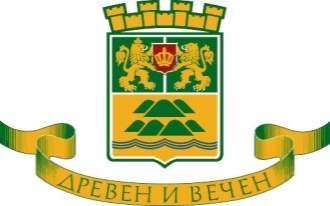 О Б Щ И Н А    П Л О В Д И Вгр. Пловдив, 4000, пл. «Стефан Стамболов» № 1,  тел: (032) 656 701, факс: (032) 656 703                                                             www.plovdiv.bg, e-mail: info@plovdiv.bg				                                                                                                               ОБЯВАдо заинтересованите лица и общественостНа основание чл. 4, ал.2 от Наредбата за условията и реда за извършване на оценка на въздействието върху околната среда (ОВОС) (ДВ бр.25/2003г., изм. ДВ бр.№3/2006г., обн. ДВ бр.12 от 12.02.2016 г.), ОБЩИНА ПЛОВДИВУ В Е Д О М Я В А:Засегнатото население за инвестиционно предложение: „Комплексен проект за инвестиционна инициатива „Център за управление на отпадъците“ /ЦУО/“, който включва два подобекта: Подобект 1 - Площадка за компостиране на биоотпадъци от поддържане на обществени площи,  паркове и градини, зелени площи към търговски обекти, производствени, стопански и административни сгради и Подобект 2 - Площадка за предаване на разделно събрани отпадъци от домакинствата, в УПИ П-786 в кв. 4а-нов по плана на СИЗ –ІІ част.Писмени становища и мнения се приемат в срок от 14 дни, след датата на публикуване на обявата: РИОСВ – Пловдив на адрес: гр. Пловдив, бул. „Марица“ № 122; Община Пловдив на адрес: гр. Пловдив, пл. „Стефан Стамболов“ № 1 Район „Северен“: гр. Пловдив, бул. „Цар Борис III Обединител“ 22АДата: 30.08.2017 г.